OBWIESZCZENIEWójta Gminy Łącznaz dnia 20 września 2018 r.w sprawie informacji o numerach i granicach obwodów głosowania, wyznaczonych siedzibach obwodowych komisji wyborczych, lokalach obwodowych komisji wyborczych ds. przeprowadzenia głosowania dostosowanych do potrzeb wyborców niepełnosprawnych, o możliwości głosowania korespondencyjnego przez wyborców niepełnosprawnych i przez pełnomocnika w wyborach zarządzonych na dzień 21 października 2018 r. Na podstawie art. 16 § 1 ustawy z dnia 5 stycznia 2011 r. – Kodeks wyborczy (Dz. U. z 2018r. poz. 754 z późn. zm.) oraz uchwały Nr XLI/203/2018 Rady Gminy Łączna z dnia 28 lutego 2018 roku w sprawie podziału Gminy Łączna na stałe obwody głosowania, ustalenia ich numerów, granic oraz siedzib obwodowych komisji wyborczych, podaje się do wiadomości wyborców informację o numerach i granicach obwodów głosowania, wyznaczonych siedzibach obwodowych komisji wyborczych, lokalach obwodowych komisji wyborczych ds. przeprowadzenia głosowania dostosowanych do potrzeb wyborców niepełnosprawnych, o możliwości głosowania korespondencyjnego przez wyborców niepełnosprawnych i przez pełnomocnika w wyborach do rad gmin, rad powiatów i sejmików województw oraz w wyborach wójtów, burmistrzów i prezydentów miast, zarządzonych na dzień 21 października 2018 r.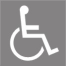 – obwód dostosowany do potrzeb wyborców niepełnosprawnych. Wyborca niepełnosprawny o znacznym lub umiarkowanym stopniu niepełnosprawności w rozumieniu ustawy z dnia 27 sierpnia 1997 r. o rehabilitacji zawodowej i społecznej oraz zatrudnianiu osób niepełnosprawnych (Dz. U. z 2010 r. Nr 214, poz. 1407, z późn. zm.) oraz wyborca, który najpóźniej w dniu głosowania kończy 75 lat, może w terminie do 12 października 2018 r. złożyć wniosek do Wójta Gminy Łączna o sporządzenie aktu pełnomocnictwa do głosowania w jego imieniu. Wyborca niepełnosprawny o znacznym lub umiarkowanym stopniu niepełnosprawności w rozumieniu ustawy z dnia 27 sierpnia 1997 r. o rehabilitacji zawodowej i społecznej oraz zatrudnianiu osób niepełnosprawnych może głosować korespondencyjnie – zgłoszenie do Komisarza Wyborczego w Kielcach IV w terminie do dnia 6 października 2018 r. Przed przystąpieniem do głosowania wyborca będzie obowiązany okazać obwodowej komisji wyborczej dowód osobisty lub inny dokument umożliwiający stwierdzenie tożsamości.Lokale wyborcze będą otwarte w dniu głosowania 21 października 2018 r. (niedziela) w godzinach od 7.00 do 21.00.							                 Wójt Gminy Łączna						            	(-) Romuald KowalińskiNumer obwodu głosowaniaGranice obwodu głosowaniaSiedzibaobwodowej komisji wyborczej1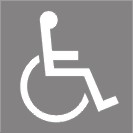 Sołectwa : Gózd                    JęgrznaSzkoła Podstawowa Gózd 125.2Sołectwo : KlonówBudynek po Szkole Podstawowej  Klonów 62.3Sołectwa : Czerwona Górka                    Łączna                    OsełkówGminna Biblioteka Publiczna w Łącznej  Czerwona Górka 1 „b”4 Sołectwa : Występa                    ZaleziankaSzkoła PodstawowaZalezianka 49a.5Sołectwa : Zagórze                    ZaskaleBudynek po Szkole FilialnejZagórze 40”B”.6Sołectwa : Kamionki                    Podłazie                    PodzagnańszczeSzkoła Podstawowa  Kamionki 63.